OUTSCALE COOKIE POLICY What is a cookie?  A cookie is a simple text file sent to your web browser via Outscale websites. They are small text files that are placed on your computer by websites when you visit them.  Why do we use cookies?  Our cookies are used to enhance your user experience, to enable the operation of the websites, to improve their functionality and to provide information to the website editors. We use cookies to ensure the proper functioning of our services and to analyze website navigation.  What cookies do we use?  Here is a list of different types of cookies Outscale uses on its websites: Necessary cookies: these cookies are essential to the operation of the site and cannot be deactivated. For example, identification cookies are used to identify the user and avoid him/her having to re-identify on each page. Statistical cookies: these cookies allow us to count visits and identify web traffic sources, so we can measure and improve the performance of our site. These may be audience measurement cookies or social network tracking cookies that are used directly by social networks. Social network sharing buttons use cookies to track the navigation of Internet users. The following list explains which cookies we use and why: Your choices regarding cookies  You can set your choices regarding cookies on our websites at any time by accessing a control center. You can visit the "Personal Data" page of our site and click on the "Privacy Settings" icon to access and select your cookie options. Or you can click directly on the icon on any page of the site to make your settings at any time.  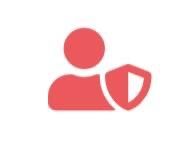 You can also refuse to accept cookies by configuring the preferences of your browser. Refusing necessary cookies may restrict your access to certain features of the site.  You can delete the cookies on your computer at any time by using the dedicated function of your browser. Name Description Type Website Explanation  Site language django_langua ge Necessary cockpit-euwest- 2.outscale.com This cookie is used to determine in which language the site should be viewed.  This cookie is necessary for the operation of the website. It does not collect any personal data. CSRF Token (sécurité)csrftokenNecessarycockpit-euwest- 2.outscale.comIt is a token used to fight against potential identity theft against users of the website. This cookie is necessary for the functioning of the website. It does not collect any personal data.Session IDSessionidNecessarycockpit-euwest- 2.outscale.comThis is a token used to identify your session on our website, in order to ensure the integrity of your session when transmitting information through our website (access to secure areas, sending online forms, etc.). This cookie is necessary for the operation of the website.Wordpresswordpress_gd pr_co okies_allowed wordpress_gd pr_co okies_declined wordpress_gdpr_allo wed_services Necessaryfr.outscale.com en.outscale.c om  These cookies are used so that we don't have to ask you to make a choice about cookies on every visit. The data retention is 180 days. Zendesk_zlcmidNecessarycockpiteuwest2.outscale.comThis cookie is used to provide a live chat service to customers on the website.Matomo_pk_ses _pk_idStatisticalfr.outscale.com en.outscale.com  blog.outscale.comThis cookie does not collect any personal data. This cookie collects anonymized data that is used to generate statistical data about how the visitor uses the website. All raw data on visits and actions is deleted after 24 months 14 days. For more information on how Matomo collects your data, please refer to Matomo's privacy policy, available at this link https://fr.matomo.org/ privacy-policy/. You may also choose to decline Matomo's cookies generally on any page you visit. PiwikAnalyticspk_id and_pk_sesStatisticalmarketplace.comThis cookie does not collect any personal data. This cookie collects anonymized data that is used to generate statistical data about how the visitor uses the website. All raw data on visits and actions is deleted after 25 months.For more information on how Piwik collects your data, please refer to Piwik's privacy policy, available at this link :https://piwikpro.fr/privacypolicy/You may also choose to decline Piwik's cookies generally on any page you visit. WPMLwp-wpml_current_languageNecessaryfr.outscale.com
en.outscale.com
blog.outscale.comThis cookie uses the browser language to display content in a personalised way.Odoosession_id, visitor_uuid, frontend_langStatisticalfr.outscale.com
en.outscale.com
blog.outscale.comThese cookies store the site's operating preferences. The experience may be degraded if this cookie is deactivated.YouTubeVISITOR_INFO1_LIVE, VISITOR_PRIVACY_METADATA, YSCNecessaryfr.outscale.com
en.outscale.com
blog.outscale.comThese cookies are used to collect statistics on videos.